Тема:   Разделительные твердый и мягкий знаки. Цель урока: осмысление  условий выбора написания в словах разделительного     твёрдого и разделительного мягкого знаков.Задачи личностного развития учащихся:  1) создать условия для повторения и закрепления знаний учащихся в написании       слов с разделительными твердым и мягким знаками,  умение  применять по схеме   правила  правописания  твердого и мягкого  знаков в словах;            2) содействовать развитию у учащихся умений сравнивать, анализировать, находить                         общее и различное в наблюдаемых языковых явлениях, делать выводы.3) развивать коммуникативные качества учащихся, умение работать в парах.                   способствовать развитию  умения осуществлять самоконтроль и самооценку  учебной                        деятельности;               4) способствовать воспитанию  самостоятельности, личностного развития, творческой                      активности, взаимопомощи; любви к русскому языку.                                                                                                                                                                              Форма обучения: фронтальная, парная, индивидуальная.Применяемые технологии: технология личностного обучения, деятельностногообучения, использования   ИКТ, игровая.  Оборудование:           мультимедийный проектор, компьютер, карточки с заданиями,  сигнальные              карточки, презентация к уроку «Разделительные твёрдый  и  мягкий знаки».                                                                       Ход урокаОрганизационный момент. Психологический настрой.У.  – Встаньте, дети, подтянитесь, и друг другу улыбнитесь. Пусть сегодняшний урок принесет всем радость общения друг с другом.У.  – Подумайте, какие качества нужны для успешной работы на уроке ? Д. –  Внимание, активность, старание, сообразительность …У.  – Возьмите карточку личных достижений и отметьте знаком "+"то,  чего бы ты хотел достичь на уроке.Чистописание  У.  –   А теперь посмотрите на экран.У. – Ребята, прочтите слова на экране.На экране  (на отдельных карточках)  разбросана фраза:             Слайд 1      Не  стыдно	не  знать, 	 стыдно                 не  учиться.У. - Попробуйте сейчас из этих слов собрать пословицу. Что у вас получилось?У. - Как  вы   поняли смысл этих слов?  Если человек что-то хочет узнать или чего-то не знает, это не стыдно, главное, чтобы было желание учиться, узнавать.)У. – Пусть эти слова станут девизом нашего сегодняшнего урока.Откройте тетради, запишите число, классная работа.Очень аккуратно, старательно запишите эту пословицу к себе  в тетрадь С чего начнёте работу на уроке? (С повторения необходимых знаний.)Актуализация знаний.Устный опрос.У.  –   Ребята, проверим  домашнее задание.  У.  –  Я показываю карточку со словом, вы – карточку с буквой, которую надо записать на месте пропуска. (Учащиеся по цепочке обосновывают выбор орфограммы.)        Под..езд, с..ёмка, об..явил, пред..юбилейный, вороб..и, в..юга, плат..е, сем..я. Д. – Подъезд –  Ъ  написали   после приставки под- перед буквой Е.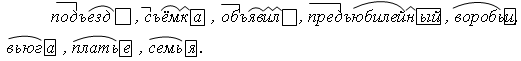  У.  – Чем интересны эти буквы и непохожи на все остальные? (Не обозначают звука в отличие от других.) У.  – Для чего они служат в русском языке? (ь – для смягчения согласных, для разделения гласного и мягкого согласного; ъ – для разделения гласного и твёрдого согласного.)У.  – Проверьте себя по эталону.  Слайд 2У.  – Сравните. У кого так, как у меня? Поднимите руку те, кто оценил себя правильно. У кого есть ошибки?         У.  – Оцените свою работу соответствующим смайликом.  Слайд 3Самоопределение к деятельности.- Ребята, сравните  схемы на экране и расшифруйте их.  Слайд 4Д. – Разделительный твердый  знак пишется только после приставки, оканчивающейся на согласную букву, перед корнем, который начинается с  гласных букв: е, ё, ю, я.Д. – Разделительный мягкий знак пишется в корне после согласных перед гласными буквами е, ё, ю, я и перед гласной буквой и. У.  – Какие задачи мы сегодня поставим? Вспомнить, когда в слове пишется разделительный мягкий знак, а когда разделительный твердый знак, повторить правила У.  –   Итак, тема урока «Разделительный твердый и мягкий знаки». Запишите тему урока.                                                                                                                                                                                           Слайд 5Работа по теме урока.У. – Ребята, сегодня на урок к нам пришел наш помощник снеговик. Ему одному скучно. Он просит, чтобы мы на уроке слепили ему друга – снеговика из слов. Первый ком снеговик уже слепил. А второй и третий ком мы слепим сами.   Слайд 6У. – Давайте прочитаем слова снеговика. У. – На какие группы можно разделить эти слова?Д. – Слова с разделительным Ъ и слова с разделительным Ь.Д. – И вот, второй ком снеговику, мы будем лепить из слов с разделительным твердым знаком, а в третий с разделительным мягким знаком.У. – Запишите в тетрадь слова по вариантам.I в – слова с разделительным Ъ, II в – слова с разделительным Ь.У. – Используя наши смайлики  оцените  работу своего соседа.  - Поднимите руку те, кто может похвалить своего соседа.  За что ты можешь похвалить своего соседа? ( Я могу похвалить …  (Алену) за то, что она с этим заданием справилась сама без помощи,  работа у неё без исправлений и аккуратная ).                                                                                                                               У. – Проверим работу I варианта. Какие слова вы записали? Почему?      Слайд 7Д. –.Под..езд с..ёмка об..явление, об..яснение, об..ем.У. – Как справился с заданием II вариант? Почему записали эти слова?     Слайд 8Д. –  В..юга, лист..я, , сем..я, суч..я, коп..еФИЗМИНУТКА.У. –  Поработали, ребятки, а теперь все на зарядку!            (Музыкальная физминутка.)Словарная работаУ. – Вы любите играть в снежки?Д. – Да.У. – Снеговик предлагает поиграть с ним в снежки. Он принес слова с ошибками и предлагает бросить снежок в слово с ошибкой.У меня снежки (магниты).Итак, начинаем игру: снежком нужно “залепить” неправильную букву в слове.Слова: биседа, волноваться, каманда, сщастъе, орех, калесо.– Заметили, какие это все слова?Д. – Это словарные слова. У. – Прочтем слова, в которые вы бросили снежком.Д. – Беседа, команда, счастье, колесо. У. – Запишите эти словарные слова. У. – Назовите слово с разделительным мягким знаком. Выполните фонетический разбор этого слова.Релаксация. Составление предложений.     Слайд 9У. –  Ребята, а сейчас поработаем парами. Я вам предлагаю закрыть глаза и представить, что на улице идет легкий и пушистый снежок, все становится вокруг чисто, бело, красиво. И к нам  прилетели волшебные снежинки со словами. Они водили хоровод вокруг снеговика и у некоторых растаяли буквы. Поможем восстановить буквы, объясняя их написание. Составьте  предложение из этих слов.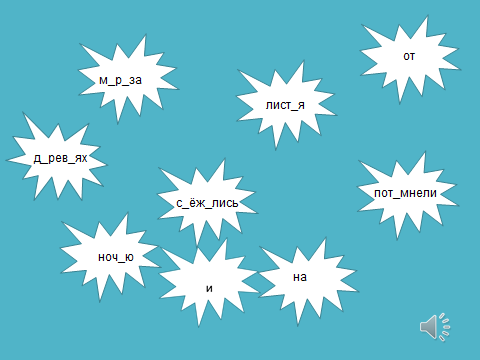 (Предложение записываем с комментированием. Один ученик работает у доски.)Ночью от мороза листья на деревьях съёжились и потемнели. У. – Составьте  схему этого предложения.У. – Ребята, все ли согласны с Дашей? (Оценивают смайликами.) Итог урока. Рефлексия. Комментирование оценок.                   Слайд 10У. –   Итак, ребята, вы  сегодня  молодцы. Здорово потрудились.  Возьмите карточку личных достижений и отметьте знаком «+»  в графе «у меня получилось». C помощью смайлика  поставьте себе оценку за урок. У. –  Прием «Вопрос-ответ».Как определить, когда надо писать Ъ, а когда Ь ?         Что оказалось самым интересным на уроке?         Чья работа на уроке понравилась больше всего?           За что ты можешь  похвалить соседа?            Расскажи, чего тебе удалось достичь за урок. Что не получилось?  У. – А теперь давайте улыбнёмся и тем самым поблагодарим друг друга за урок. Домашнее задание.  Творческое задание.  Составить синквейн на любую ему, используя слова с Ъ или с Ь.                                                            КАРТОЧКА ЛИЧНЫХ ДОСТИЖЕНИЙ                                                            КАРТОЧКА ЛИЧНЫХ ДОСТИЖЕНИЙ                                                            КАРТОЧКА ЛИЧНЫХ ДОСТИЖЕНИЙЯ хотел   бы достичьУ меня получилосьРаботать старательно и активноВыполнить записи в тетради аккуратно и без ошибокНаучиться различать и писать слова с ЬНаучиться различать и писать слова с ЪПравильно выполнять фонетический разбор слова Правильно писать словарные словаПравильно составлять схему предложения